Bordereau récapitulatif de versement exempleRécapitulation par classeLe versement à la banque correspond à la ligne « total » :Chèques : 345 €Billets : 190 €Monnaie : 137,50 €Si cela est possible, demander aux collègues de faire un chèque perso à la place de la monnaie…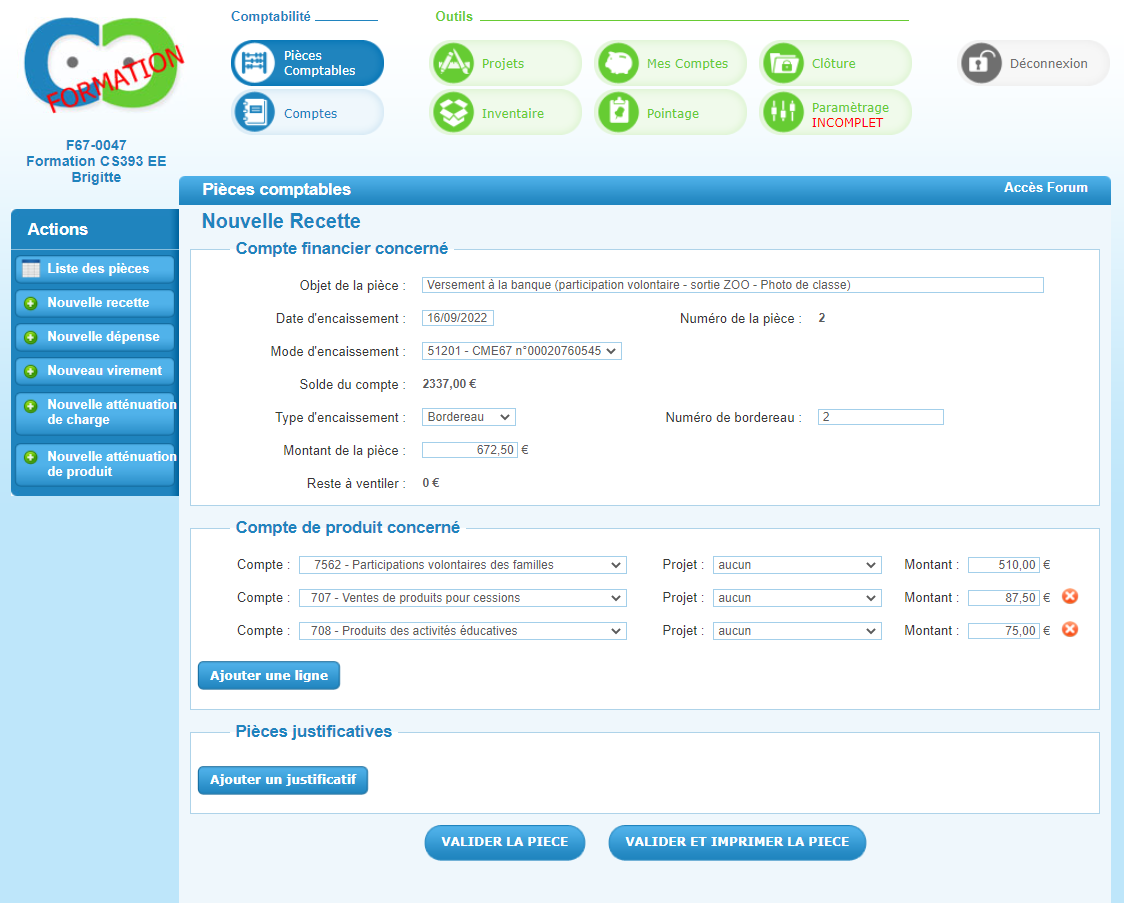 Il est possible d’attribuer les recettes à chaque projet (qui peut correspondre aux classes)Il y aura 3 lignes sur le relevé bancaire contre 1 ligne sur Compta coop Web que l’on retrouve facilement avec la date du versement.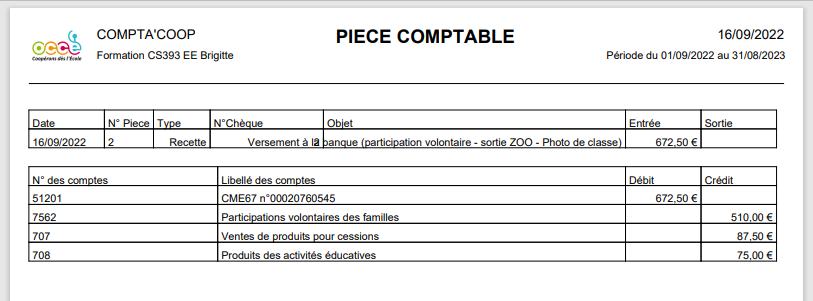 ChèquesBilletsMonnaietotalClasse A participation volontaire (7562)120 €70 €60 €250 €Classe B participation volontaire(7562)140 €100 €20 €260 €Classe BSortie Zoo(7080)50 €20 €5 €75 €Classe CPhoto de classe(7070)35 €52,50 €87,50 €Total345 €190 €137,50 €672,50 €